Liturgie 2 januari 2021Welkom en stilteLd 513 (staande)Openingswoorden*‘De Eeuwige die is alom’, vs 1 en 2*Gebed‘De Eeuwige die is alom,’ vs 3, 4 en 5*GebedJozua 1: 1-9Ld 913: 1 en 4Verkondiging‘Goedheid is sterker dan slechtheid’ (3x)*GebedenLd 416 (staande)Zending en ZegenOPENINGSWOORDEN  (IONA)vg: 	In het beginvoordat de tijd begonvoordat er mensen warenvoordat de wereld begon,allen:    WAS GODvg:	Hier en nu	onder ons, naast ons,	nodigt Hij aardse mensen uit	om deel te zijn van zijn Koninkrijk,allen:    GOD ISvg:	In de toekomst	wanneer wij tot stof zijn vergaan	en alles wat wij weten is vervuld,allen:	ZAL GOD ZIJNvg:	Onze hulp is in de Naam van die Godallen:	DIE WAS, DIE IS EN ZAL ZIJN	AMENLIED: ‘DE EEUWIGE DIE IS ALOM’ (tekst Iona, vertaling Andries Govaert, melodie Ld 578)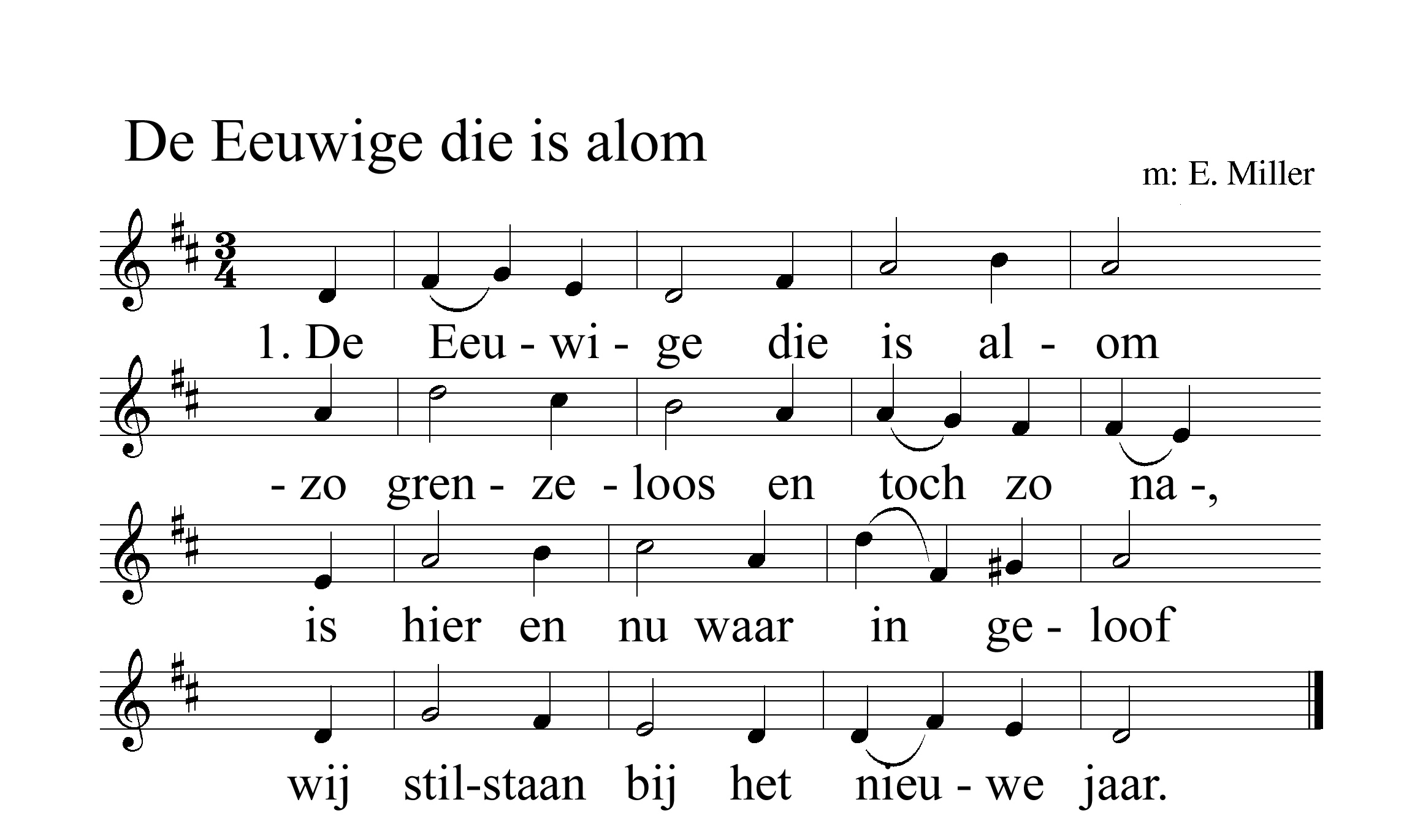 2. Wat bieden wij vandaag God aan?De dromen van misschien wel ooit,of starend op wat vroeger wasde pijn die ons nog altijd kooit.3. God gaat niet bij de angst te raad;wat komen gaat, baart Hem geen zorg;die hemel schiep en aarde grondt,staat ook voor onze toekomst borg.4. Geluk en voorspoed komen, gaan;gun droom en vrees hun eigen tijd.Vrijmoedig in de liefde Godsgaan wij de weg die Christus wijst.5. God, vorm ons in dit nieuwe jaartot beeld van uw toekomend rijken maak ons werken en gebed tot heil en zegen in de tijd.LIED: ‘GOEDHEID IS STERKER’Tekst: Desmond Tutu, vertaling; Ria Borkent en melodie: John Bell/Iona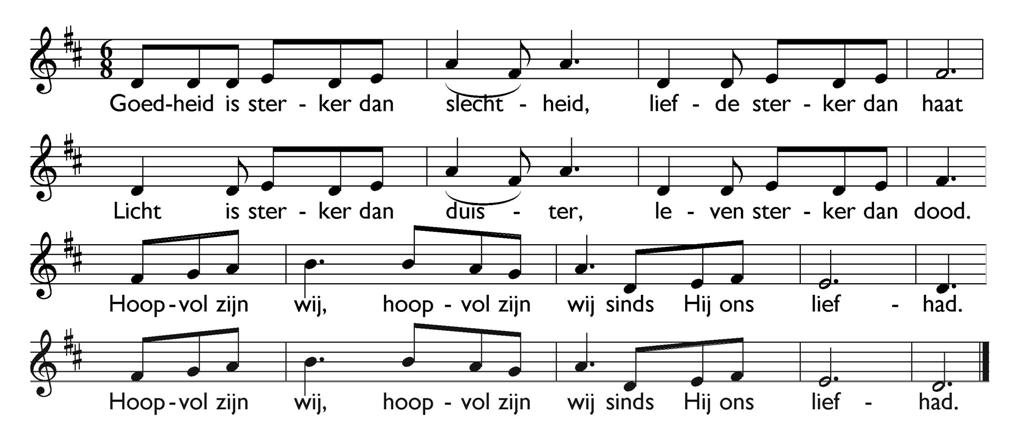 